ПРОТОКОЛ №3/2019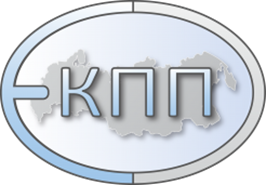 Протокол № 3/2019 заседание членов ЕКПП РО-Москва от 9.04.2019г                 Присутствовали:Председатель РО Москва Рудакова М. А. (+ голос Федоренко Г. А., Соколова Д. В.)Химчян З.Г.;Тихонова Т. Е. (по скайпу);Заседание проводилось очно в центре «Помощь душе».Вопросы повестки и принятые постановления заседания Правления РО МоскваПовестка заседания:1. Размещение ЕКПП в соц. Сетях.Слушали Рудакова М. А. На данный момент у нас есть свои страницы в следующих соц. сетях: «ВК», «Facebook». Работа над «Twitter» и «Instagram» ведется, задержка произошла в связи с тем, что необходима привязка к номеру телефона. Этот вопрос решится в ближайшие несколько дней. После этого все коллеги получат ссылки.2. Вопрос домена.Слушали Рудакова М. А. Мы приобрели доменное имя EKPPMoscow.ru, стоимость домена 149 рублей на год. Сегодня на правлении присутствует наш разработчик, предлагаю обсудить палитру сайта. На нашем сайте будет использована современная технология, она заключается в том, что мы можем менять палитру сайта в любое время.Трохова М. В. Предлагаю пока остановиться на зеленой палитре.Химчян З.Г. Предлагаю выбор палитры оставить на усмотрение программиста. На следующем правлении мы большим количеством присутствующих можем вернуться к этому вопросу. Общую палитру выбираем в цветах ЕКПП. И оставляем право за авторами статей выбирать палитру, на которой будет размещаться их статья. 3.Сертификация программ РО МоскваВ сертификационном комитете требуют, чтобы все имена докладчиков были изначально заявлены в программе. Сертификационная комиссия может принять программу только в том случае, если они будут иметь полную программу заявленного мероприятия. Трохова М. В. Нам необходимо посмотреть все требования по сертификации. Протоколы и всю необходимую документацию, а далее сделать наши программы, соответствующие требованиям. Необходимо связаться с сертификационным комитетом и выслушать их требования. Химчян З.Г. На сайте ЕКПП в сертификационном комитете прописаны темы, литература, количество часов. Трохова М. В. Тогда необходимо коллегиально решить кто какие темы может взять на себя и подавать на сертификацию.Рудакова М. А. Вопрос по регламенту. У нас было три предложения. Соколов Д. В. Сказал, что его предложение 4 часа два раза в месяц — это академические часы, Федоренко Г. А. говорила про астрономические получается одинаково. Федоренко Г. А. предлагает на «Психоаналитический практикум» 1,15 на доклад, 15 минут перерыв и 1,5 на супервизию. Второе мероприятие Химчян З.Г. предложила проводить в тот же день. Посоветовавшись с коллегами, мы решили, что это очень большая нагрузка. Второе мероприятие нужно делать более глубоким. Химчян З.Г. У нас мало людей, мы должны делать хорошую рекламу по вузам.Трохова М. В. Полагаю, что «Психоаналитические чтения» стоит проводить реже 1 раз в три месяца. Мероприятия необходимо разделить. Это сложно для переработки, темы будут накладываться и это тоже мешает восприятию материала. Химчян З.Г. Раз в три месяца – это очень большой промежуток, тогда нужно сделать более глубинную программу, рассылать чтобы люди готовились. Должно быть место для дискуссий. Трохова М. В. Полностью согласна. Делаем первые полтора часа разбор статьи и вторая часть полтора часа супервизия. Химчян З.Г. Кто будет заниматься информированием. При небольшом количестве нам лучше работать в скайп.Рудакова М. А. Павлоцка М. готова предоставить нам коллег из регионов. Мы собираемся очно, а людей можем присоединять в скайпе. Трохова М. В. Очень важно чтобы место было одно. Мы должны определиться, где будут проходить эти мероприятия.Рудакова М. А. Ставим на голосование «Психоаналитический практикум» длительность три часа. Час 15 минут теория, 15 минут перерыв, час30 минут супервизия, встречи проходят один раз в месяц по субботам в центре «Личность». «Психоаналитические чтения», которые проходят один раз в квартал, первые полтора часа доклад + дискуссия, вторая часть супервизия. Химчян З.Г                                                                               - ЗаТрохова М. В.                                                                            - За Рудакова М. А. (+ голос Федоренко Г. А., Соколова Д. В.)  - ЗаПостановили: Рудаковой М. А. заняться сертификацией программ.Следующее заседание правления провести в июне, дата будет разослана членам правления.  Заседание будет проходить по адресу ул. Новослободская д 26с1.